Presseinformation»Lieblingsplätze in und um Hannover« von Ulrike Gerold und Wolfram HänelMeßkirch, Mai 2022Von Pferden und MenschenDie Höhepunkte der Autor:innen1. Neues Rathaus 2. Maschsee 3. Gartentheater Herrenhausen 4. Leibniztempel im Georgengarten 5. Flohmarkt am Leineufer 6. Eilenriede 7. Konzertlokal Kanapee 8. Altes Rathaus und Marktkirche 9. Friedhof Engesohde 10. Pelikanwerk Zum BuchHannover versteht es, sein Licht in typisch norddeutscher Manier unter den Scheffel zu stellen – und hat doch so viel mehr zu bieten als nur das weltgrößte Schützenfest. Lassen Sie sich von »Hannovers Schriftstellerpaar« auch verkannte Highlights wie das Wald-Hochhaus in der Eilenriede, das Museum der Tierärztlichen Hochschule und Onkel Olli’s Kiosk zeigen. Gehen Sie der Frage auf den Grund, ob England immer noch zu Hannover gehören könnte, wenn die Welfen damals nicht alles versemmelt hätten. Kurz: Erkunden Sie in und um Hannover, was sie schon immer wissen wollten, aber nie zu fragen wagten. Und das mit dem größten Vergnügen!Die Autor:innenUlrike Gerold, geboren 1956 in Peine, studierte Germanistik, Theaterwissenschaften und Kunstgeschichte an der FU Berlin und arbeitete als Dramaturgin sowie als Journalistin.Wolfram Hänel, geboren 1956 in Fulda, studierte Germanistik und Anglistik an der FU Berlin und der Universität Hannover und arbeitete als Theaterfotograf, Plakatmaler und Dramaturg.Beide leben in Hannover und haben mittlerweile über 120 Bücher veröffentlicht – von Reiseführern und Theaterstücken über Kinder- und Jugendliteratur bis hin zu Romanen. Ihre Bücher wurden in insgesamt 30 Sprachen übersetzt. www.haenel-buecker.weebly.comLieblingsplätze in und um HannoverUlrike Gerold und Wolfram Hänel192 SeitenEUR 17,00 [D] / EUR 17,50 [A]ISBN 978-3-8392-0217-3Erscheinungstermin: 11. Mai 2022Kontaktadresse: Gmeiner-Verlag GmbH Laura OberndorffIm Ehnried 588605 MeßkirchTelefon: 07575/2095-154Fax: 07575/2095-29laura.oberndorff@gmeiner-verlag.dewww.gmeiner-verlag.deCover und Porträtbild zum Download (Verlinkung hinterlegt)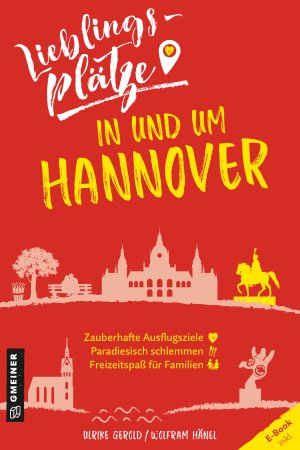 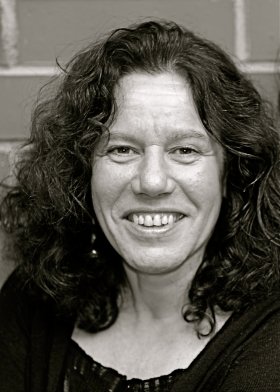 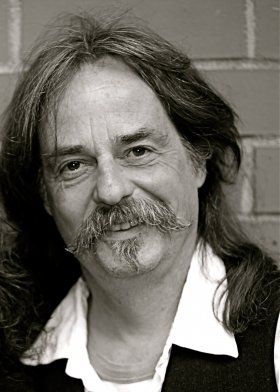 Bildrechte © Achim Uhlenhut	Bildrechte © Achim UhlenhutAnforderung von Rezensionsexemplaren:Ulrike Gerold und Wolfram Hänel »Lieblingsplätze in und um Hannover«, ISBN 978-3-8392-0217-3Absender:RedaktionAnsprechpartnerStraßeLand-PLZ OrtTelefon / TelefaxE-Mail